ФЕДЕРАЛЬНОЕ ГОСУДАРСТВЕННОЕ АВТОНОМНОЕ УЧРЕЖДЕНИЕДОПОЛНИТЕЛЬНОГО ПРОФЕССИОНАЛЬНОГО ОБРАЗОВАНИЯ«СЕВЕРО – КАВКАЗСКИЙ УЧЕБНО -ТРЕНИРОВОЧНЫЙ ЦЕНТР ГРАЖДАНСКОЙ АВИАЦИИ»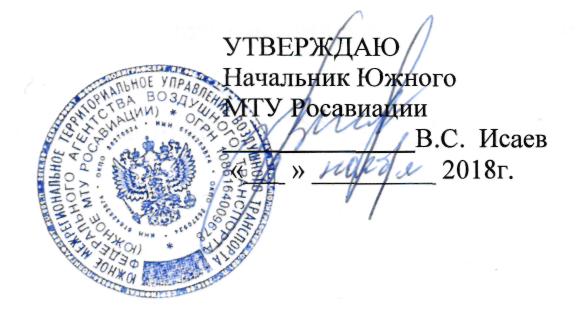 ДОПОЛНИТЕЛЬНАЯ ПРОФЕССИОНАЛЬНАЯПРОГРАММА ПОВЫШЕНИЯ КВАЛИФИКАЦИИ «ПЕРИОДИЧЕСКАЯ ПОДГОТОВКА ЧЛЕНОВ ЛЁТНЫХЭКИПАЖЕЙ ВС АН-2 ПРИ ИСПОЛЬЗОВАНИИТРЕНАЖЕРА ТП  АН-2»г. Ростов - на -  Дону.2018 г.ТЕМАТИКА ПЕРИОДИЧЕСКОЙ НАЗЕМНОЙ ПОДГОТОВКИчленов летных экипажей на тренажере ТП АН-2Примечание: 1. Время в графике указано без учета наземной подготовки.Содержание программы периодической наземной подготовки членов экипажа на тренажере ТП АН-2.Примечание: в числителе указано время наземной подготовки, в знаменателе – время тренировки на тренажере.№п/п        период.           дниЗадачи, время12 месяцев12 месяцев12 месяцев12 месяцев№п/п        период.           дниЗадачи, время1 и 3 кв.1 и 3 кв.2 и 4 кв.2 и 4 кв.№п/п        период.           дниЗадачи, времядень 1день 2день 1день 21.Задача № 101.20 час.++2.Задача № 201.40 час++3.Задача № 30.40 час++4.Задача № 40.40 час++5.Задача № 5    0.40 час++6.Задача № 6    01.00 час++СОДЕРЖАНИЕ.ПОЛЕТЫПОЛЕТЫВремя час.мин.СОДЕРЖАНИЕ.Количествозаходов КоличествоПосадок.Время час.мин.Задача 1. Тренировка членов экипажа по выполнению нормальных процедур выполнения полетов и к действиям в аварийных ситуациях в полете:7401.50Упражнение 1. Наземная подготовка.0.30Упражнение 2. - полет в зону на отработку действий экипажа при:- отказе двигателя на различных этапах полета;- пожаре на двигателе:- заход на посадку по системе ОСП.  Упражнение 3.  Проверочные полеты.523101.000.20Задача 2. Тренировка на ТП Ан-2 по отказам всех систем, не относящихся к аварийной ситуации:10702.10Упражнение 1. Наземная подготовка.0.30Упражнение 2. Полеты по ОСП с отработкой действий при:- отказе  «статики», «динамики»;- падении давления масла;- падение давления топлива;- разнице в группах топливных баков более 150 литров;- потере работоспособности одного из членов экипажа;- отказе генератора;- отказе авиагоризонтов;- повышении температуры масла более 85 градусов;Упражнение 3.  Проверочные полеты735201.100.30Задача 3. Тренировка на ТП Ан-2 по выполнению полетов в условиях  сдвига ветра.3201.00Упражнение 1. Наземная подготовка.0.20Упражнение 2.Тренировка членов лётных экипажей по выполнению полётов в условиях сдвига ветра.Взлёт в условиях сдвига ветра при максимально допустимой боковой составляющей скорости ветра при минимуме погоды. Заход на посадку по ПВП в условиях сдвига ветра при минимуме для посадки.Упражнение 3.  Проверочные полеты21110.300.10Задача 4. . Тренировка на ТП АН-2 по выполнению маневров и действию при срабатывании систем предупреждения о близости земли:3201.00Упражнение 1. Наземная подготовка.0.20Упражнение 2  Взлет и выход по схеме горного аэродрома.Снижение, заход на посадку по схеме горного аэродрома.Срабатывание сигнализации на любом из участков полета, от начала снижения до ВПР.Повторный заход по ОСП.Упражнение 3.  Проверочные полеты21110.300.10Задача 5. Тренировка членов экипажа по выводу самолета из сложного пространственного положения.2201.00Упражнение 1. Наземная подготовка.0.20Упражнение 2. Полет в зону ,  вывод самолета на углы атаки близкие к критическим, пилотирование на малых скоростях (80-85 км/час) с предельно допустимыми кренами. Парашютирование.Упражнение 3.  Проверочные полеты.11110.300.10Задача 6. Тренировка по сценарию обстановки  реального полета по маршруту.2201.20Упражнение 1. Наземная подготовка.0.20Упражнение 2. Полеты по конкретному маршруту выполняются в соответствии с требованиям ФАП-128, РЛЭ Ми-8Т и «Инструкцией по взаимодействию и технологии работы членов экипажа вертолета Ми-8Т». При полете в горизонтальном полете по трассе вводится отказ, не приводящий к прекращению полета. Экипаж выполняет действия по устранению отказа и продолжает выполнять полет в пункт назначения.Упражнение 3.  Проверочные полеты. Оценка управления ресурсами кабины экипажем самолета.Инструктор вводит отказы систем и оборудования ВС и анализирует правильность и своевременность действий экипажа и поведения пилотов в нештатных ситуациях. 11110.400.20    Итого271902.2006.00